AccessArt Split and Mixed CurriculumAccessArt Split and Mixed CurriculumAccessArt Split and Mixed CurriculumAccessArt Split and Mixed Curriculum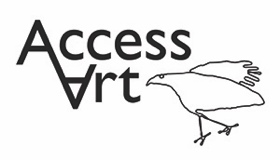 Autumn TermSpring TermSummer TermYears 1 & 2(Year A)
SpiralsUsing drawing, collage and mark-making to explore spirals. Introducing sketchbooks.Inspired by Flora & FaunaExplore how artists make art inspired by flora and fauna. Make collages of MiniBeasts and display as a shared artwork.Playful MakingExploring materials and intention through a playful approachYears 1 & 2
(Year B)Explore & DrawIntroducing the idea that artists can be collectors & explorers as they develop drawing and composition skills.Expressive Painting Explore how painters sometimes use paint in an expressive and gestural way. Explore colour mixing and experimental mark making to create abstract still lifes. Be An ArchitectExploring architecture and creating architectural models.Years 3 & 4(Year A)Storytelling Through DrawingExplore how artists create sequenced drawings to share and tell stories. Create accordian books or comic strips to retell poetry or prose through drawing Cloth, Thread, PaintExplore how artists combine media to create work in response to landscape. Use acrylic and thread to make a painted and stitched piece.Telling Stories Through MakingExplore how artists are inspired by other art forms – in this case how we make sculpture inspired by literature and film.Years 3 & 4(Year B).Gestural Drawing with CharcoalMaking loose, gestural drawings with charcoal, and exploring drama and performance.Exploring PatternExploring how we can use colour, line and shape to create patterns, including repeating patterns.OR…Exploring Still LifeExplore artists working with the genre of still life, contemporary and more traditional. Create your own still life inspired art work.The Art of DisplayExplore how the way we display our work can affect the way it is seen.OR…Sculpture, Structure, Inventiveness & DeterminationWhat can artists learn from nature?OR…Festival FeastsHow might we use food and art to bring us together?Years 5 & 6(Year A)Typography & MapsExploring how we can create typography through drawing and design, and use our skills to create personal and highly visual maps.Mixed Media Land & City ScapesExplore how artists use a variety of media to capture spirit of the place.Architecture: Dream Big or Small?Explore the responsibilities architects have to design us a better world. Make your own architectural model.Years 5 & 6(Year B)2D Drawing to 3D MakingExplore how 2D drawings can be transformed to 3D objects. Work towards a sculptural outcome or a graphic design outcome.ActivismExplore how artists use their skills to speak on behalf of communities. Make art about things you care about.OR…Exploring IdentityDiscover how artists use layers and juxtaposition to create artwork which explores identity. Make your own layered portrait.Brave ColourExploring how artists use light, form and colour to create immersive environments.OR…Take a SeatExplore how craftspeople and designers bring personality to their work.OR…Shadow PuppetsExplore how traditional and contemporary artists use cutouts and shadow puppets.